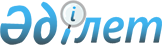 Об установлении размера платы за пользование жилищем из государственного жилищного фонда города АксуПостановление акимата города Аксу Павлодарской области от 15 декабря 2017 года № 822/32. Зарегистрировано Департаментом юстиции Павлодарской области 5 января 2018 года № 5786
      В соответствии с пунктом 1 статьи 97 Закона Республики Казахстан от 16 апреля 1997 года "О жилищных отношениях", приказом Председателя Агентства Республики Казахстан по делам строительства и жилищно-коммунального хозяйства от 26 августа 2011 года № 306 "Об утверждении Методики расчета размера платы за пользование жилищем из государственного жилищного фонда", акимат города Аксу ПОСТАНОВЛЯЕТ:
      1. Установить размер платы за пользование жилищем из государственного жилищного фонда города Аксу согласно приложениям 1, 2 к настоящему постановлению.
      2. Контроль за исполнением настоящего постановления возложить на заместителя акима города Аксу Арынова К.З.
      3. Настоящие постановление вводится в действие по истечении десяти календарных дней после дня его первого официального опубликования. Размер платы за пользование жилищем
из государственного жилищного фонда города Аксу входящим в состав
объекта кондоминиума Размер платы за пользование жилищем
из государственного жилищного фонда города Аксу, не входящим в состав
объекта кондоминиума
					© 2012. РГП на ПХВ «Институт законодательства и правовой информации Республики Казахстан» Министерства юстиции Республики Казахстан
				
      Аким города Аксу

Н. Дычко
Приложение 1
к постановлению акимата
города Аксу от "15" декабря
2017 года № 822/32
"Об установлении размера
платы за пользование жилищем
из государственного жилищного
фонда города Аксу"
№
Адрес жилищ из государственного жилищного фонда города Аксу
Размеры платы за один квадратный метр от общей площади в месяц (тенге)
1
2
3
1
улица 8 Марта, дом 6, квартира 5
32,39
2
улица 8 Марта, дом 6, квартира 21
37,33
3
улица 8 Марта, дом 7А, квартира 22
37,51
4
улица 8 Марта, дом 201, квартира 3
29,31
5
улица 8 Марта, дом 201, квартира 25
44,03
6
улица 8 Марта, дом 201, квартира 28
46,04
7
улица 8 Марта, дом 202, квартира 9
42,83
8
улица 8 Марта, дом 202, квартира 25
29,65
9
улица 8 Марта, дом 203, квартира 7
42,58
10
улица Астана, дом 5, квартира 19
38,96
11
улица Астана, дом 11, квартира 11
40,85
12
улица Астана, дом 12, квартира 35
35,64
13
улица Астана, дом 14, квартира 58
45,64
14
улица Астана, дом 15, квартира 61
42,93
15
улица Астана, дом 16, квартира 69
52,13
16
улица Астана, дом 16, квартира 76
46,85
17
улица Астана, дом 17, квартира 3
41,30
18
улица Астана, дом 19, квартира 19
46,22
19
улица Астана, дом 21
33,78
20
улица Астана, дом 21А
32,97
21
улица Астана, дом 22, квартира 32
57,78
22
улица Астана, дом 24, квартира 8
37,10
23
улица Астана, дом 28, квартира 17
49,32
24
улица Астана, дом 29, квартира 16
45,30
25
улица Астана, дом 34, квартира 66
52,22
26
улица Астана, дом 35, квартира 25
43,14
27
улица Астана, дом 44, квартира 42
48,46
28
улица Астана, дом 46, квартира 61
43,41
29
улица Астана, дом 49, квартира 21
69,31
30
улица Бауыржана Момышұлы, дом 12, квартира 92
42,50
31
улица Бауыржана Момышұлы, дом 13, квартира 8
55,93
32
улица Бауыржана Момышұлы, дом 15, квартира 85
44,33
33
улица Донентаева, дом 40, квартира 104
47,20
34
улица Желтоксан, дом 21, квартира 57
63,01
35
улица Желтоксан, дом 21, квартира 87
45,34
36
улица Комсомольская, дом 12, квартира 15
40,79
37
улица Камзина, дом 12, квартира 74
41,80
38
улица Камзина, дом 12, квартира 109
66,04
1
2
3
39
улица Камзина, дом 17, квартира 32
43,10
40
улица Камзина, дом 18, квартира 74
61,78
41
улица Камзина, дом 30
21,12
42
улица Камзина, дом 31, квартира 26
46,20
43
улица Камзина, дом 31, квартира 76
45,05
44
улица Камзина, дом 31, квартира 98
42,61
45
улица Камзина, дом 57, квартира 47
41,73
46
улица Камзина, дом 61, квартира 57
47,52
47
улица Ленина, дом 16, квартира 6
39,05
48
улица Ленина, дом 16, квартира 15
39,58
49
улица Ленина, дом 16, квартира 21
43,68
50
улица Ленина, дом 16, квартира 53
45,15
51
улица Ленина, дом 16, квартира 82
45,58
52
улица Ленина, дом 16, квартира 89
39,95
53
улица Ленина, дом 20, квартира 15
42,30
54
улица Ленина, дом 43
13,38
55
улица М.О. Ауэзова, дом 21, квартира 18
46,92
56
улица М.О. Ауэзова, дом 21, квартира 120
45,90
57
улица М.О. Ауэзова, дом 31, квартира 39
42,78
58
улица М.О. Ауэзова, дом 32, квартира 7
45,47
59
улица М.О. Ауэзова, дом 36, квартира 24
48,69
60
улица М.О. Ауэзова, дом 39, квартира 46
44,57
61
улица М.О. Ауэзова, дом 51, квартира 11
44,71
62
улица М.О. Ауэзова, дом 51, квартира 27
35,16
63
улица М.О. Ауэзова, дом 54, квартира 97
61,02
64
улица М.О. Ауэзова, дом 59, квартира 20
35,16
65
улица М.О. Ауэзова, дом 59А, квартира 89
45,98
66
улица М.О. Ауэзова, дом 69, квартира 106
47,77
67
улица М.О. Ауэзова, дом 73, квартира 22
41,77
68
улица М.О. Ауэзова, дом 77, квартира 61
68,18
69
улица Маншук Маметовой, дом 1, квартира 4
59,77
70
улица Маншук Маметовой, дом 2, квартира 36
30,86
71
улица Маншук Маметовой, дом 2, квартира 54
44,89
72
улица Маншук Маметовой, дом 3, квартира 4
48,32
73
улица Маншук Маметовой, дом 5, квартира 43
51,14
74
улица Маншук Маметовой, дом 12, квартира 23
40,40
75
улица Маншук Маметовой, дом 19, квартира 46
42,33
76
улица Маншук Маметовой, дом 19, квартира 67
42,55
77
улица Маншук Маметовой, дом 20, квартира 13
43,06
78
улица Октябрьская, дом 10, квартира 39
39,87
79
улица Пушкина, дом 22, квартира 29
40,26
80
улица Пушкина, дом 22, квартира 30
40,16
81
улица Пушкина, дом 22, квартира 70
40,24
82
улица Пушкина, дом 44А, квартира 52
44,85
83
улица Строителей, дом 10, квартира 76
34,77
84
улица Строителей, дом 10, квартира 85
43,10
85
улица Строителей, дом 22, квартира 47
34,92
86
улица Строителей, дом 24, квартира 17
43,83
87
улица Строителей, дом 24, квартира 43
33,44
88
улица Строителей, дом 28, квартира 33
31,68
89
улица Строителей, дом 28, квартира 46
47,21
90
улица Строителей, дом 34
31,44
91
улица Строителей, дом 35, квартира 7
39,61
92
улица Энгельса, дом 4, квартира 4
32,38
93
улица Энгельса, дом 4, квартира 19
29,44
94
улица Энергетиков, дом 3, квартира 33
47,99Приложение 2
к постановлению акимата
города Аксу от "15" декабря
2017 года № 822/32
"Об установлении размера
платы за пользование жилищем
из государственного жилищного
фонда города Аксу"
№
Адрес жилищ из государственного жилищного фонда города Аксу
Размеры платы за один квадратный метр от общей площади в месяц (тенге)
1
2
3
1
улица Донентаева, дом 11
63,96